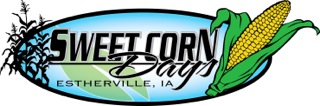 2014 17th Annual Sweet Corn Days Merchant Market
Featuring arts, crafts, antiques, vendors and more!The Estherville Sweet Corn Days Committee is celebrating our 17th Annual Sweet Corn Days and this year we will have the Merchant Market on Saturday August 2nd, 2014 from 10am-4pm.  You are invited to have your items viewed by thousands of people!  In addition to Merchant Market, Sweet Corn Days includes many other attractions such as a parade, free sweet corn, inflatable rides, car show, entertainment, kids’ games, and much more.  This year we will have a live band on Saturday night.We strive to improve our show each year.  We want to ensure the day will be a memorable shopping experience for attendees and a profitable experience for you.  Show Details:Show Date:  	August 2, 2014Location:  		1st Avenue (on south side of the Courthouse) in Downtown EsthervilleShow Hours:  	10am-4pm. Booth must remain intact until end of show at 4pm.Set-Up Times:	Set up is from 7-9:45am the morning of the event.  You will receive loading instructions with map at a later date.Spaces:  	Booth spaces are 10’ deep and 10’ long.  The cost per booth space is $35.  Spaces will be assigned based on registrations received by July 15th, with payment.  Confirmation and location of your booth will be sent to you prior to the event.Tables & Chairs:	You will need to provide your own display racks, tables and chairs.  Electricity:		If needed is $10 (limited spaces – first come, first served).Registration:	Please fill out the attached form.  Deadline is July 15th.  A late fee of $5 will be required for all registrations received after the July 15th deadline.   A confirmation notice, space number, and a map will be mailed or emailed to you prior to the event.Disclaimer:	The vendor fee is non-refundable. Questions?	If you have questions, or if you are no longer in the arts/craft/vendor/antiques business, or want to be removed from our mailing list?  Call the Estherville Area Chamber of Commerce at 712-362-3541.  Thank you!2014 17th Annual Sweet Corn Days Merchant MarketARTS-CRAFTS-ANTIQUES-VENDORSCONTRACT AND RESERVATION FORMAUGUST 2, 2014	BUSINESS NAME:  _____________________________________________________________________________________	CRAFTER AND BOOTH ATTENDANTS NAMES:  _______________________________________________________________	____________________________________________________________________________________________________	ADDRESS:  ________________________________	CITY/STATE/ZIP:  __________________________________________	PRIMARY PHONE NUMBER: __________________________	  CELL PHONE NUMBER: _____________________________	EMAIL ADDRESS: ____________________________________________________________WEBSITE:  __________________________________________________________________IOWA SALES TAX NUMBER:  ____________________________________________________________________________
You must have an Iowa sales tax number.  Vendors who need temporary sales tax permits should call 515-725-0259.  Not sure if you need a permit? Call Taxpayer Services at 1-800-367-3388.	DESCRIPTION OF CRAFT, ART, OR ANTIQUE:  ______________________________________________________________	___________________________________________________________________________________________________	___________________________________________________________________________________________________	___________________________________________________________________________________________________				    (Be specific, as we will be printing a program for the show.)	RESERVE  ____ BOOTH SPACE(S) @ $35-(TABLES NOT INCLUDED)		   ____YES, I WOULD LIKE ELECTRICITY AT A COST OF $10	TOTAL PAYMENT ENCLOSED _______________________________________________________________________Vendor agrees that the Estherville Area Chamber of Commerce shall not be liable for any loss, theft, personal injury, property damage or other liability arising from the 2014 Sweet Corn Days Art in the Park. Fee is non-refundable.   	SIGNATURE______________________________________________________  DATE___________________________	Please verify that you have enclosed the following:Application formCheck or money order for full payment (Payable to Sweet Corn Days)Send to: Estherville Sweet Corn Days Merchant Marketc/o Estherville Area Chamber of Commerce620 1st Avenue SouthEstherville, Iowa 51334